 Games for Health Innovations Centre (ALIVE)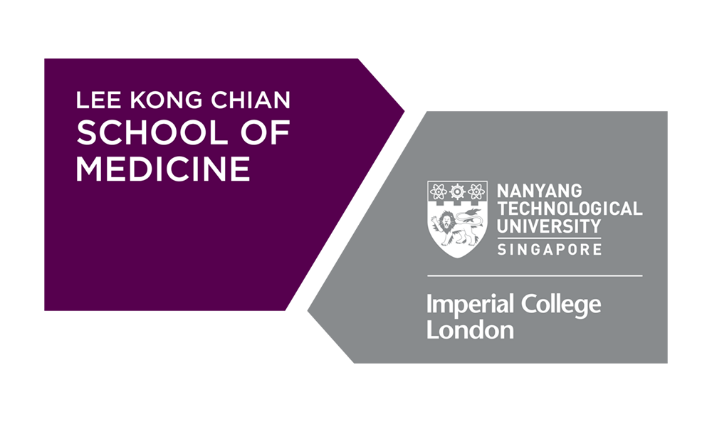 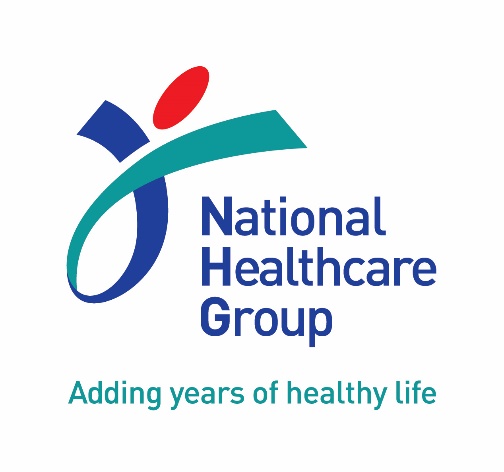 Serious Games Grant (SGG) Short Application FormPART I: APPLICANT’S INFORMATIONPART I: APPLICANT’S INFORMATIONPART I: APPLICANT’S INFORMATIONPART I: APPLICANT’S INFORMATIONTITLE OF PROJECT: TITLE OF PROJECT: TITLE OF PROJECT: TITLE OF PROJECT: NHG LEAD-PRINCIPAL INVESTIGATORNHG LEAD-PRINCIPAL INVESTIGATORLKCMEDICINE LEAD-PRINCIPAL INVESTIGATORLKCMEDICINE LEAD-PRINCIPAL INVESTIGATORName:Name:Name:Name:Designation: Designation: Designation:Designation:Institution:Institution:Institution:Institution:Department:Department:Department:Department:Tel:Fax:Tel:Fax:Email:Email:Email:Email:Mailing Address:Mailing Address:Mailing Address:Mailing Address:[FOR NHG LEAD-PRINCIPAL INVESTIGATOR ONLY]  Are you a Fully Registered Doctor under the Singapore Medical Council (SMC)? Yes. Please provide MCR No.:       No. Please provide details (e.g. Provisionally/Conditionally Registered):                 MCR No:      [FOR NHG LEAD-PRINCIPAL INVESTIGATOR ONLY]  Are you a Fully Registered Doctor under the Singapore Medical Council (SMC)? Yes. Please provide MCR No.:       No. Please provide details (e.g. Provisionally/Conditionally Registered):                 MCR No:      [FOR NHG LEAD-PRINCIPAL INVESTIGATOR ONLY]  Are you a Fully Registered Doctor under the Singapore Medical Council (SMC)? Yes. Please provide MCR No.:       No. Please provide details (e.g. Provisionally/Conditionally Registered):                 MCR No:      [FOR NHG LEAD-PRINCIPAL INVESTIGATOR ONLY]  Are you a Fully Registered Doctor under the Singapore Medical Council (SMC)? Yes. Please provide MCR No.:       No. Please provide details (e.g. Provisionally/Conditionally Registered):                 MCR No:      [FOR BOTH NHG AND LKCMEDICINE LEAD-PRINCIPAL INVESTIGATORS]Do you plan to be engaged in any overseas projects/programmes during the award period? No Yes. Please provide the details below:Name of project/ programme:      Period: From       (MM/YYYY)  to       (MM/YYYY)[FOR BOTH NHG AND LKCMEDICINE LEAD-PRINCIPAL INVESTIGATORS]Do you plan to be engaged in any overseas projects/programmes during the award period? No Yes. Please provide the details below:Name of project/ programme:      Period: From       (MM/YYYY)  to       (MM/YYYY)[FOR BOTH NHG AND LKCMEDICINE LEAD-PRINCIPAL INVESTIGATORS]Do you plan to be engaged in any overseas projects/programmes during the award period? No Yes. Please provide the details below:Name of project/ programme:      Period: From       (MM/YYYY)  to       (MM/YYYY)[FOR BOTH NHG AND LKCMEDICINE LEAD-PRINCIPAL INVESTIGATORS]Do you plan to be engaged in any overseas projects/programmes during the award period? No Yes. Please provide the details below:Name of project/ programme:      Period: From       (MM/YYYY)  to       (MM/YYYY)[FUNDING REQUEST] (Please choose one of the following options) Level 1: Maximum of $10,000 over 1 year Level 2: Maximum of $60,000 over 2 years[FUNDING REQUEST] (Please choose one of the following options) Level 1: Maximum of $10,000 over 1 year Level 2: Maximum of $60,000 over 2 years[FUNDING REQUEST] (Please choose one of the following options) Level 1: Maximum of $10,000 over 1 year Level 2: Maximum of $60,000 over 2 years[FUNDING REQUEST] (Please choose one of the following options) Level 1: Maximum of $10,000 over 1 year Level 2: Maximum of $60,000 over 2 yearsPART II: PROPOSAL DETAILSETHICAL CONSIDERATIONSDoes your project involve any of the following? If so, please provide details as necessary: Human Subjects;                 Multi-Centre Trail(s);           RESEARCH ABSTRACT (Limit 250 words)State concisely the aims, hypotheses, and methodology of the research project.PART II: PROPOSAL DETAILS – CONTINUEDSHORT PROPOSAL (Limit 3000 words)Describe your project and how it will fit into the funding objectives of the grant call. This short proposal must include:Brief details on any preliminary data/results/findings relevant to the project and grant application.The significance and importance of your project with relevance to the current clinical problem.If relevant, details of the advantages of your projects over existing methodologies or technologies.How the specific aims of the project and the approaches that would be taken to achieve this.The roles and contributions of each member of the proposed study team.How the scientific environment in which the proposed work will be done will contribute to its probability of success.Plans for deployment implementation, including applications for extramural grants or tie-ups with industrial partners. PART II: PROPOSAL DETAILS – CONTINUEDDELIVERABLESState the deliverables for the research. For example, number of peer-reviewed journal papers to be published, number of conference papers (proceedings, posters, and presentations), number of industry tie-ups, etc.PART III: OTHER CO-INVESTIGATORS / COLLABORATORSPART III: OTHER CO-INVESTIGATORS / COLLABORATORSOTHER CO-INVESTIGATORSIndicate the names, institutions, and departments of other Co-Investigators in the segment below. No signatures are required.OTHER CO-INVESTIGATORSIndicate the names, institutions, and departments of other Co-Investigators in the segment below. No signatures are required.NAMEINSTITUTION / DEPARTMENTOTHER COLLABORATORSIndicate the names, institutions, and departments of other Collaborators in the segment below. No signatures are required.OTHER COLLABORATORSIndicate the names, institutions, and departments of other Collaborators in the segment below. No signatures are required.NAMEINSTITUTION / DEPARTMENTPART IV: DECLARATIONPART IV: DECLARATIONPART IV: DECLARATIONWe confirm that our short application to the Games for Health Innovations Centre (ALIVE) Serious Games Grant does not have any prior or existing funding.The information provided is true, complete, and accurate to the best of our knowledge.We are aware that any false, fictitious, or fraudulent statements or claims may subject us to administrative penalties. We agree to accept responsibility for the scientific conduct of the project and compliance to all regulatory guidelines and to provide the required progress reports if a grant is awarded as a result of this application.We confirm that our short application to the Games for Health Innovations Centre (ALIVE) Serious Games Grant does not have any prior or existing funding.The information provided is true, complete, and accurate to the best of our knowledge.We are aware that any false, fictitious, or fraudulent statements or claims may subject us to administrative penalties. We agree to accept responsibility for the scientific conduct of the project and compliance to all regulatory guidelines and to provide the required progress reports if a grant is awarded as a result of this application.We confirm that our short application to the Games for Health Innovations Centre (ALIVE) Serious Games Grant does not have any prior or existing funding.The information provided is true, complete, and accurate to the best of our knowledge.We are aware that any false, fictitious, or fraudulent statements or claims may subject us to administrative penalties. We agree to accept responsibility for the scientific conduct of the project and compliance to all regulatory guidelines and to provide the required progress reports if a grant is awarded as a result of this application.NHG Lead-Principal InvestigatorNHG Lead-Principal InvestigatorNHG Lead-Principal InvestigatorName:      Signature: Date:      LKCMedicine Lead-Principal InvestigatorLKCMedicine Lead-Principal InvestigatorLKCMedicine Lead-Principal InvestigatorName:      Signature: Date:      